  ANNUAL progress REport        FINAL progress rEPORTREPORT INSRUCTIONS: Please use your grant proposal to copy and paste each aim and milestone Milestones (Each milestone should be defined and addressed in bullet-point format)Address problems / pitfallsAdvise of any change of direction in your project                                                                                                   (PRF Medical Research Committee must be informed and approve prior to change) Plans for the coming  year (if annual/interim report)Length limit (1-2 pages)AIM 1 / milestones Aim:Milestones:(Enter here)Problems/pitfalls:Plans for coming year (if annual report):AIM 2 / milestones Aim:Milestones:(Enter here)Problems/pitfalls:Plans for coming year (if annual report):AIM 3 / milestones (iF APPLICABLE)Aim:Milestones:(Enter here)Problems/pitfalls:Plans for coming year (if annual report):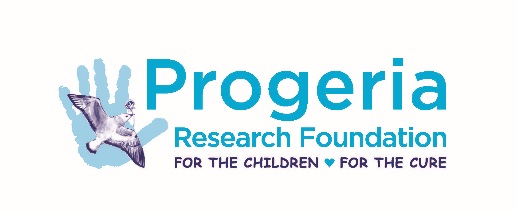 Grantee Name (To Enter)PRF Grant #: (To Enter) Date: (To Enter) 